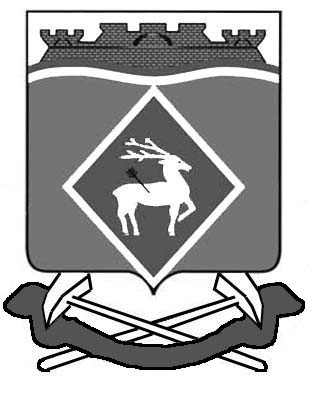 РОССИЙСКАЯ ФЕДЕРАЦИЯРОСТОВСКАЯ ОБЛАСТЬМУНИЦИПАЛЬНОЕ ОБРАЗОВАНИЕ «СИНЕГОРСКОЕ СЕЛЬСКОЕ ПОСЕЛЕНИЕ»АДМИНИСТРАЦИЯ СИНЕГОРСКОГО СЕЛЬСКОГО ПОСЕЛЕНИЯПОСТАНОВЛЕНИЕот 03.02.2023 № 11п. СинегорскийОб организации общественных работ на территории Синегорского сельского поселения в 2023 году	Во исполнение статьи 24 Закона Российской Федерации от 19.04.1991 № 1032-1 «О занятости населения в Российской Федерации», в соответствии с Федеральным законом от 06.10.2003 № 131-ФЗ «Об общих принципах организации местного самоуправления в Российской Федерации», постановлением Правительства Ростовской области от 17.10.2018 № 644 «Об утверждении государственной программы Ростовской области «Содействие занятости населения», от 19.12.2022 № 1109 «О некоторых вопросах, связанных с организацией проведения оплачиваемых общественных работ в Ростовской области в 2023 году», Уставом муниципального образования «Синегорское сельское поселение», а также в целях осуществления потребностей Синегорского сельского поселения и организаций в выполнении работ, носящих временный или сезонный характер, предоставление гражданам материальной поддержки в виде временного заработка (дохода) и для повышения эффективности организуемых общественных работ Администрация Синегорского сельского поселения постановляет:            1. Организовать общественные работы для осуществления потребностей территории и организаций в выполнении работ, носящих временный или сезонный характер, предоставления гражданам материальной поддержки в виде временного заработка (дохода).2. Финансирование затрат на оплату труда участников временных работ осуществлять за счет собственных средств предприятий и организаций или средств местного бюджета.3. Выделить из бюджета Синегорского сельского поселения в 2023 году на организацию общественных работ, трудоустройство безработных граждан и несовершеннолетних граждан в возрасте от 14 до 18 лет в свободное от учебы время по благоустройству территории поселения средства в сумме 100,0 тыс. рублей.4. Организовать и проводить общественные работы по следующим направлениям: озеленение, уборка дорог, содержание мест захоронений, прочие работы по благоустройству.5. При организации общественных работ регулировать отношения между Администрацией поселения и работодателями договором о совместной деятельности по организации и проведению оплачиваемых общественных работ.6. Специалистам Администрации поселения совместно со специалистами ГКУ РО «Центр занятости населения города Белая Калитва» организовать проведение краткосрочных работ по благоустройству населенных пунктов на основании Федерального закона от 06.10.2003 № 131-ФЗ «Об общих принципах организации местного самоуправления в Российской Федерации».7. Настоящее постановление вступает в силу с момента его официального опубликования и распространяется на правоотношения, возникшие с 01.01.2023 года.8. Контроль за исполнением настоящего постановления возложить на заведующего сектором муниципального хозяйства Администрации Синегорского сельского поселения Суржикову Т.А.Глава АдминистрацииСинегорского сельского поселения                                                                                           А.В.ГвозденкоВерно:Заведующий сектором по общим и земельно-правовым вопросам                                                          С.П. Беседина